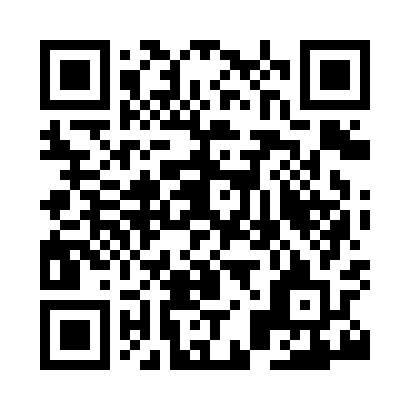 Prayer times for Marcham, Oxfordshire, UKMon 1 Jul 2024 - Wed 31 Jul 2024High Latitude Method: Angle Based RulePrayer Calculation Method: Islamic Society of North AmericaAsar Calculation Method: HanafiPrayer times provided by https://www.salahtimes.comDateDayFajrSunriseDhuhrAsrMaghribIsha1Mon3:014:521:096:469:2611:182Tue3:014:531:106:469:2611:183Wed3:024:541:106:469:2611:184Thu3:024:541:106:459:2511:175Fri3:034:551:106:459:2511:176Sat3:034:561:106:459:2411:177Sun3:044:571:106:459:2311:178Mon3:044:581:116:449:2311:169Tue3:054:591:116:449:2211:1610Wed3:055:001:116:449:2111:1611Thu3:065:011:116:439:2011:1612Fri3:075:021:116:439:1911:1513Sat3:075:031:116:439:1911:1514Sun3:085:041:116:429:1811:1415Mon3:085:061:116:429:1711:1416Tue3:095:071:116:419:1511:1317Wed3:105:081:126:409:1411:1318Thu3:105:091:126:409:1311:1219Fri3:115:111:126:399:1211:1220Sat3:125:121:126:399:1111:1121Sun3:125:131:126:389:1011:1122Mon3:135:151:126:379:0811:1023Tue3:145:161:126:369:0711:0924Wed3:155:181:126:369:0611:0925Thu3:155:191:126:359:0411:0826Fri3:165:201:126:349:0311:0727Sat3:175:221:126:339:0111:0628Sun3:175:231:126:329:0011:0629Mon3:185:251:126:318:5811:0530Tue3:195:261:126:308:5711:0431Wed3:205:281:126:298:5511:03